  ZESPÓŁ SZKÓŁ W KRZYWINIUZaprasza uczniów gminy Krzywiń do wzięcia udziału w GMINNYM KONKURSIE “JAN PAWEŁ II DO DZIECI”Regulamin konkursu:CELE KONKURSUUkazanie osobowości Jana Pawła II i poznanie życiorysu Papieża PolakaZapoznanie uczniów z listem Jana Pawła II do dzieci Propagowanie wartości wychowawczych utożsamianych z postacią Jana Pawła II jako autorytetu moralnego współczesnego świataORGANIZATOR KONKURSU:Zespół Szkół w Krzywiniu pod patronatem Burmistrza Miasta i Gminy Krzywiń, Proboszcza Parafii p.w. Świętego Mikołaja w KrzywiniuAgnieszka Musielak i Anna Buksalewicz – katechetkiUCZESTNICY KONKURSU: Uczniowie klas V-VIII szkół podstawowych należących do Gminy KrzywińSzkoły te przeprowadzają eliminacje wewnątrzszkolne do dnia 	16 maja 2024 roku, z których należy wyłonić trzech uczniów, którzy będą reprezentować daną szkołę na etapie gminnymEtap gminny będzie pracą zespołową liczącą 3 osoby z danej szkołyTermin zgłaszania wyłonionych laureatów z etapu szkolnego: 17 maja 2024 na adres : sekretariat@zskrzywin.plTERMIN KONKURSUSzkolny – do dnia 16 maja 2024 r.Gminny – 23 maja 2024 r.ZAKRES MATERIAŁU:podstawowe informacje o życiu i twórczości Karola Wojtyłypodstawowe informacje o pontyfikacie Jana Pawła II (najważniejsze wydarzenia, dokonania)treść listu Jana Pawła II do dzieci (“List do Dzieci” Jan Paweł II)LITERATURA:Każde dostępne źródło podstawowych informacji: encyklopedia, Internet, książki, albumy. NAGRODY:     Przewidziane nagrody za zajęcie 1,2,3 miejsca      Wyniki konkursu oraz wręczenie nagród odbędą się tego samego dnia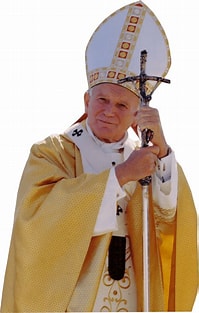 